Youth in Mind 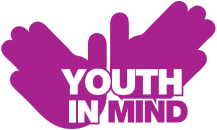 WRAP school request FormWRAP, which stands for “Wellness Recovery Action Planning”, is a 6 week  group work programme run by Barnardo’s as part of the Youth in Mind partnership. The wrap program is a program to support young people needing support with emotional wellbeing This could be low self-confidence, Anxiety, worry, school refusal, stress any other emotional wellbeing struggles.The WRAP group is not there to support young people that struggle with anger or aggression we are unfortunately unable to accept referrals of this nature.**once form has been received we will make contact within one week of receipt to discuss needs and suitability. Once approved Individual forms will then need to be returned before work can commence.  INCOMPLETE REFERRAL FORMS WILL NOT BE ACCEPTED AND WILL BE RETURNED TO REFERRER**PLEASE SEND COMPLETED REFERRALS Katie.hayton@barnardos.org.uk admin.listerhills@barnardos.org.uk  School Information School Information School Information School Information School Information Full Name:								Full Name:								Full Name:								Full Name:								Full Name:								Address: 						 Address: 						 Address: 						 Address: 						 Address: 						                                                                                                                                   Postcode:                                                                                                                                  Postcode:                                                                                                                                  Postcode:                                                                                                                                  Postcode:                                                                                                                                  Postcode:Contact Number: 	Contact Number: 	Contact Number: 	Contact Number: 	Contact Number: 	Email: Email: Email: Email: Email:  6  children identified  6  children identified  6  children identified Year group of young people Year group of young people Young people’s names (this is so we can check if they are already know to wrap )Young people’s names (this is so we can check if they are already know to wrap )Young people’s names (this is so we can check if they are already know to wrap )REFERRERREFERRERREFERRERREFERRERREFERRERName & Job Title:Name & Job Title:Name & Job Title:Name & Job Title:Name & Job Title:Date of Referral:Date of Referral:Date of Referral:Date of Referral:Date of Referral:Contact Number:Contact Number:Contact Number:Contact Number:Contact Number:Contact Email: Contact Email: Contact Email: Contact Email: Contact Email: REASON FOR REFERRALREASON FOR REFERRALREASON FOR REFERRALREASON FOR REFERRALREASON FOR REFERRALWhat are  the YP worried about? (please tick)…What are  the YP worried about? (please tick)…What are  the YP worried about? (please tick)…What are  the YP worried about? (please tick)…What are  the YP worried about? (please tick)…Safety – Abuse / Harm from Others Safety - Harm to SelfSafety - Harm to SelfFamily / Home Life School Work / ExamsSchool Work / ExamsFriends / RelationshipsBullyingBullyingPhysical Health / Illness / DisabilityEmotional / Mental WellbeingEmotional / Mental WellbeingDiscrimination Drug / Alcohol Misuse Drug / Alcohol Misuse Loneliness / IsolationOther (please describe below)Other (please describe below)More information brief overview of why you feel the children would benefit from group support.  More information brief overview of why you feel the children would benefit from group support.  More information brief overview of why you feel the children would benefit from group support.  More information brief overview of why you feel the children would benefit from group support.  More information brief overview of why you feel the children would benefit from group support.  RISK ASSESSMENTRISK ASSESSMENTRISK ASSESSMENTRISK ASSESSMENTRISK ASSESSMENTPlease attach covid risk assessment for outside agencies Please attach covid risk assessment for outside agencies Please attach covid risk assessment for outside agencies Please attach covid risk assessment for outside agencies Please attach covid risk assessment for outside agencies 